“PREGÃO ELETRÔNICO n° 040/2021”   “DE: 27 de ABRIL de 2021”TIPO: MENOR PREÇO DO LOTE PROCESSO LICITATÓRIO: 1173/2021INTERESSADOS: SECRETARIA DE ADMINISTRAÇÃO;OBJETO: AQUISIÇÃO DE EQUIPAMENTOS DE COMUTAÇÃO DE DADOS, TRANSMISSÃO DE SINAL SEM-FIO E MANTENEÇÃO DOS PRINCIPAIS EQUIPAMENTOS DA REDE DE DADOS DESTINADA AO USO DA MUNICIPALIDADE, CONFORME TERMO DE REFERÊNCIA E DEMAIS ANEXOS QUE INTEGRAM ESTE EDITAL.TIPO DE LICITAÇÃO: MENOR PREÇO POR LOTE O Pregão Eletrônico será realizado em sessão pública, por meio de sistema eletrônico de comunicação pela INTERNET. O sistema referido utiliza recursos de criptografia e de autenticação que asseguram condições adequadas de segurança em toda etapa do certame.A informação dos dados para acesso deve ser feita na página inicial no sítio do Banco do Brasil S.A., www.bb.com.br, opção Licitações, ou diretamente em www.licitacoes-e.com.br.Maiores informações podem ser solicitadas na Gerência de Licitações e Contratos – no 3º andar do Paço Municipal, na Rua São Bento, nº 840 – Centro – Araraquara/SP, através dos telefones (16) 3301-5116 ou 3301-5170, ou ainda no endereço http://www.araraquara.sp.gov.br/transparencia-gestao-e-financas/portal-da-transparencia-gestao-e-financas.ABERTURA DAS PROPOSTAS: Às 09:30 horas do dia 14 de MAIO de 2021.INÍCIO DA SESSÃO DE DISPUTA DE PREÇOS: Às 14:30 horas do dia 14 de MAIO de 2021.TEMPO DE DISPUTA: 10 minutos, acrescido do tempo aleatório que pode variar de 00:00:01 (um segundo) à 00:30:00 (trinta minutos), determinado pelo sistema.REFERÊNCIA DE TEMPO: para todas as referências de tempo será considerado o horário de Brasília - DF.ANEXO I – TERMO DE REFERÊNCIA;ANEXO II – MODELO PARA APRESENTAÇÃO DA PROPOSTA COMERCIAL;ANEXO III - MODELO DE DECLARAÇÃO DE INEXISTÊNCIA DE FATO IMPEDITIVO;ANEXO IV - DECLARAÇÃO DE ENQUADRAMENTO COMO MICROEMPRESA OU EPP;ANEXO V - DECLARAÇÃO DE SITUAÇÃO REGULAR PERANTE MINISTÉRIO DO TRABALHO;ANEXO VI – DECLARAÇÃO DE ENQUADRAMENTO DE MICROEMPRESA OU EMPRESA DE PEQUENO PORTE OU DE REENQUADRAMENTO;ANEXO VII - DECLARAÇÃO DE DOCUMENTOS À DISPOSIÇÃO DO TRIBUNAL.ANEXO VIII - MODELO DE DECLARAÇÃO DO ART 4º DA LEI FEDERAL Nº 10.520/02;ANEXO IX – MINUTA DO CONTRATO;ANEXO X – PLANILHA DE PREÇOS;DO OBJETOO objeto deste PREGÃO é a AQUISIÇÃO DE EQUIPAMENTOS DE COMUTAÇÃO DE DADOS, TRANSMISSÃO DE SINAL SEM-FIO E MANTENEÇÃO DOS PRINCIPAIS EQUIPAMENTOS DA REDE DE DADOS DESTINADA AO USO DA MUNICIPALIDADE, CONFORME TERMO DE REFERÊNCIA E DEMAIS ANEXOS QUE INTEGRAM ESTE EDITAL. DA DOTAÇÃO ORÇAMENTÁRIA02.01.	Os recursos financeiros para fazer face às despesas com os futuros fornecimentos correrão à conta de dotação orçamentária de recursos do Programa Eficiência Municipal (PEM), PVL02.009345/2019-27, Contrato 20/00082-0, assinado em 15/06/2020.- 2528 – 24.01.4.4.90.52.04.122.0056.1.133.07.0000000.DA LEGISLAÇÃO 03.01. Este PREGÃO ELETRÔNICO é regulamentado pelos seguintes dispositivos legais: Lei n.º 10.520 de 17 de julho de 2002, regulamentada pelo Decreto n.º 5.450/2005, tendo, previsto no art. 15, inciso II da Lei 8.666/93 e art. 11 da Lei n.º 10.520/2002, regulamentado pelo Decreto n. º 3.931, de 19 de setembro de 2001, com as alterações determinadas pelo Decreto n.º 4.342 de 23 de agosto de 2002, Decreto Municipal n.º 8.257/2005. Lei Orgânica do Município de Araraquara, Lei Complementar Federal 123/2006 alterada pela Lei Complementar 147/2014 e Decreto Federal 6.204/2007 atualizada por condições estabelecidas neste edital e nos seguintes anexos que o integram.IV. DO PROCEDIMENTO04.01.  O Pregão Eletrônico será realizado em sessão pública, por meio da INTERNET, mediante condições de segurança - criptografia e autenticação - em todas as suas fases.04.02.  O certame será realizado através da utilização do aplicativo “Licitações”, do Portal Eletrônico do Banco do Brasil S.A., conforme convênio de cooperação técnica celebrado entre o BB e a PREFEITURA DO MUNICÍPIO DE ARARAQUARA.04.03. Os trabalhos serão conduzidos por servidores da GERÊNCIA DE LICITAÇÃO E CONTRATOS da Secretaria Municipal de Gestão e Finanças, denominado “Pregoeiro”, com o suporte de sua Equipe de Apoio, os quais, juntamente com a autoridade competente do órgão promotor da licitação, formam o conjunto de operadores do sistema do Pregão Eletrônico.V. DAS CONDIÇÕES DE PARTICIPAÇÃO05.01. Poderão participar desta licitação os interessados que atendam a todas as exigências constantes neste Edital e seus anexos.05.02. Estarão impedidos de participar da presente licitação:05.02.01. Os interessados suspensos do direito de licitar com a Administração Municipal de Araraquara, nos termos do artigo 87, Inciso III da Lei Federal nº 8.666/93, cujo conceito abrange a administração direta e indireta, as entidades com personalidades jurídicas de direito privado sob o seu controle e as fundações por ela instituída ou mantida, no prazo e nas condições do impedimento;05.02.02. Os interessados que tenham sido declarados inidôneos pela Administração Municipal, nos termos do artigo 87, Inciso IV da Lei Federal nº 8.666/93, estadual ou Federal, o que abrange a administração direta e indireta, as entidades com personalidade jurídica de direito privado sob o seu controle e as fundações por ela instituída e mantida;05.02.03. As empresas em recuperação judicial deverão apresentar, nos documentos referentes à Habilitação, Plano de Recuperação já homologado pelo Juiz competente e em pleno vigor, sem prejuízo do atendimento a todos os requisitos de habilitação econômico-financeiro estabelecidos no edital, conforme Súmula 50 do TCE/SP. Será permitida a participação de empresas em recuperação extrajudicial, desde que haja plano de recuperação devidamente homologado em juízo e em pleno vigor.VI. DO CREDENCIAMENTO NO SISTEMA E EFETIVA PARTICIPAÇÃO06.01. Para acesso ao sistema eletrônico, os interessados em participar do Pregão Eletrônico deverão dispor de chave de identificação e senha, pessoal e intransferível, obtidas junto às Agências do Banco do Brasil S.A. sediadas no País.06.02. Os interessados deverão credenciar representantes, mediante a apresentação de procuração por instrumento público ou particular, com firma reconhecida, atribuindo poderes para formular lances de preços e praticar todos os demais atos e operações no sistema.06.03. Em sendo sócio, proprietário, dirigente (ou assemelhado) da empresa proponente, deverá apresentar cópia do respectivo Estatuto ou Contrato Social, no qual estejam expressos seus poderes para exercer direitos e assumir obrigações em decorrência de tal investidura.06.04. A chave de identificação e a senha terão validade de 01 (um) ano e poderão ser utilizadas em qualquer pregão eletrônico, salvo quando canceladas por solicitação do credenciado ou por iniciativa do Banco, devidamente justificado.06.05. É de exclusiva responsabilidade do usuário o sigilo da senha, bem como seu uso em qualquer transação efetuada diretamente ou por seu representante, não cabendo ao Banco do Brasil S.A., ao provedor do sistema ou ao órgão promotor da licitação responsabilidade por eventuais danos decorrentes de uso indevido da senha, ainda que por terceiros.06.06. O credenciamento do fornecedor e de seu representante legal junto ao sistema eletrônico implica a responsabilidade legal pelos atos praticados e a presunção de capacidade técnica para realização das transações inerentes ao pregão eletrônico.06.07. A participação no Pregão Eletrônico se dará por meio da digitação da senha pessoal e intransferível do representante credenciado e subsequente encaminhamento da proposta de preços, exclusivamente por meio do sistema eletrônico, observados a data e o horário limite estabelecidos.06.08. O encaminhamento de proposta pressupõe o pleno conhecimento e atendimento às exigências de habilitação previstas no Edital. O fornecedor será responsável por todas as transações que forem efetuadas em seu nome no sistema eletrônico, assumindo como firmes e verdadeiras suas propostas e lances.06.09. Caberá ao fornecedor acompanhar as operações no sistema eletrônico durante a sessão pública do pregão, ficando responsável pelo ônus decorrente da perda de negócios diante da inobservância de quaisquer mensagens emitidas pelo sistema ou de sua desconexão.VII. DO RECEBIMENTO E ABERTURA DAS PROPOSTAS E FORMULAÇÃO DOS LANCES07.01. As propostas serão recebidas até o horário previsto neste edital, após o que terá início a sessão pública do pregão eletrônico, com a divulgação das propostas de preços recebidas, passando o Pregoeiro a avaliar sua aceitabilidade.07.02.	O FORNECEDOR DEVERÁ ANEXAR NO SITE, SOB PENA DE DESCLASSIFICAÇÃO, A PROPOSTA DE PREÇOS SOLICITADA NO ANEXO II DESTE EDITAL, ATRAVÉS DA OPÇÃO DOCUMENTOS, EM ARQUIVOS NO FORMATO ZIPFILE (.ZIP), QUANDO DO ENVIO DA PROPOSTA”. O TAMANHO DO ARQUIVO NÃO PODERÁ EXCEDER A 2 MB.07.03. Aberta a etapa competitiva, os representantes dos fornecedores deverão estar conectados ao sistema para participar da sessão de lances. A cada lance ofertado o participante será imediatamente informado de seu recebimento e respectivo horário de registro e valor.07.04. Só serão aceitos lances cujos valores forem inferiores ao último lance que tenha sido anteriormente registrado no sistema, ou ao menos, inferior ao último lance enviado pelo próprio licitante, ainda que não cubra o menor lance.07.05. Não serão aceitos dois ou mais lances de mesmo valor, prevalecendo aquele que for recebido e registrado em primeiro lugar.07.06. Durante o transcurso da sessão pública, os participantes serão informados, em tempo real, do valor do menor lance registrado. O sistema não identificará o autor dos lances aos demais participantes.07.06. No caso de desconexão com o Pregoeiro no decorrer da etapa competitiva do Pregão o sistema eletrônico poderá permanecer acessível aos licitantes para a recepção dos lances, retomando o Pregoeiro, quando possível, sua atuação no certame, sem prejuízos dos atos realizados.07.06.01. Quando a desconexão persistir por tempo superior a dez minutos, a sessão do Pregão Eletrônico será suspensa e terá reinício somente após comunicação expressa aos participantes, através de mensagem eletrônica (e-mail) divulgando data e hora da reabertura da sessão.07.07. A etapa de lances da sessão pública será encerrada mediante aviso de fechamento iminente dos lances, emitido pelo sistema eletrônico, após o que transcorrerá período de tempo de até trinta minutos, aleatoriamente determinado pelo sistema eletrônico, findo o qual será automaticamente encerrada a recepção de lances.07.08. Facultativamente, o pregoeiro poderá encerrar a sessão pública mediante encaminhamento de aviso de fechamento iminente dos lances e subsequente transcurso do prazo de trinta minutos, findo o qual será encerrada a recepção de lances. Neste caso, antes de anunciar o vencedor, o Pregoeiro poderá encaminhar pelo sistema eletrônico contra-proposta diretamente ao proponente que tenha apresentado o lance de menor preço, para que seja obtido preço melhor, bem como decidir sobre sua aceitação.07.09. O sistema informará a proposta de menor preço imediatamente após o encerramento da etapa de lances ou, quando for o caso, após negociação e decisão pelo pregoeiro acerca da aceitação do lance de menor valor.07.10. Caso não sejam apresentados lances, será verificada a conformidade entre a proposta de menor preço e valor estimado para a contratação.VIII. DO CONTEÚDO DA PROPOSTA08.01. A proposta deverá obedecer aos seguintes critérios: Os preços deverão ser cotados em moeda corrente nacional, devendo o valor proposto corresponder à unidade solicitada, ou seja, o valor global para o lote; Excepcionalmente, nos casos em que o valor unitário for inferior a um real, poderão ser aceitas propostas com duas casas decimais;Todos os dados necessários à perfeita caracterização dos produtos, conforme modelo de proposta, tais como: marca, modelo, etc....Validade da proposta: 60 dias da data de entrega das propostas.Prazo de Entrega: conforme Termo de Referência e Modelo de proposta;Assistência Técnica: Os serviços de assistência técnica deverão ser prestados na cidade de Araraquara, independente da localização física do posto de atendimento ao cliente;É de inteira responsabilidade do licitante o preço e demais condições apresentadas.Os preços propostos serão considerados completos e abrangem todos os tributos (impostos, taxas, emolumentos, contribuições fiscais e parafiscais) e qualquer despesa, acessória e/ou necessária, não especificada neste Edital.Os preços serão fixos e irreajustáveis.No caso de discordância entre valores numéricos e por extenso, prevalecerão estes últimos e, entre preços unitários e totais, os primeiros.Serão desclassificadas as propostas que conflitem com as normas deste Edital ou da legislação em vigor.Serão rejeitadas, por decisão do pregoeiro, as propostas que:Estejam incompletas, isto é, não contenham informação (ões) suficiente (s) que permita (m) a perfeita identificação do objeto licitado;Contiverem qualquer limitação ou condição substancialmente contrastante com o presente Edital, ou seja, manifestamente inexequíveis, nos Termos do Artigo 48 da Lei Federal 8.666/93.08.07.03.   Estejam acima do valor estimado no item XII DO EDITAL para cada lote.O Município é considerado consumidor final, sendo que o licitante deverá obedecer ao texto fixado no art. 155, § 2º, VII, b, da Constituição Federal de 1988.IX. DOS CRITÉRIOS DE JULGAMENTO09.01. Para julgamento, será adotado o critério de Menor Preço Por Lote, observado os prazos para fornecimento, as especificações técnicas, parâmetros mínimos de desempenho e qualidade e demais condições definidas neste Edital.09.02. O Pregoeiro anunciará o licitante detentor da proposta ou lance de menor valor imediatamente após o encerramento da etapa de lances da sessão pública ou, quando for o caso, após negociação e decisão pelo Pregoeiro acerca da aceitação do lance de menor valor.09.03. Se a proposta ou o lance de menor valor não for aceitável, o Pregoeiro examinará a proposta ou o lance subsequente, na ordem de classificação, verificando a sua aceitabilidade e procedendo à sua habilitação. Se for necessário, repetirá esse procedimento, sucessivamente, até a apuração de uma proposta ou lance que atenda ao Edital.09.04. Ocorrendo as situações as quais se referem os itens 09.02 e 09.03 deste Edital, o Pregoeiro poderá negociar com o licitante para que seja obtido melhor preço.09.05. Da sessão, o sistema gerará ata circunstanciada, na qual estarão registrados todos os atos do procedimento e as ocorrências relevantes.09.06. Após conhecido o vencedor pelo critério de menor preço por lote (09.01) serão aplicados sobre o valor unitário do lote, a todos os itens os percentuais respectivos de cada item estabelecidos na COLUNA (% DO TOTAL) conforme Planilha Estimativa disposta no Anexo X para fins de composição da proposta vencedora.X. DA HABILITAÇÃO10.01. O licitante vencedor deverá apresentar a documentação original ou fotocópia autenticada no prazo máximo de 03 (três) dias úteis, na GERÊNCIA DE LICITAÇÃO E CONTRATOS da Prefeitura Municipal de Araraquara, localizada na Rua São Bento, nº 840, 3º andar, Centro, Araraquara – SP.10.02. Se o licitante desatender as exigências da habilitação, o pregoeiro examinará a proposta subsequente, verificando a sua aceitabilidade e procederá conforme a ordem de classificação, e assim sucessivamente, até a apuração de uma proposta que atenda ao edital.A documentação relativa à habilitação jurídica, conforme o caso consistirá em:Cédula de identidade;Registro comercial, no caso de empresa individual;Ato constitutivo, estatuto ou contrato social em vigor, devidamente registrado, em se tratando de sociedades comerciais, e, no caso de sociedades por ações, acompanhado de documentos de eleição de seus administradores;Inscrição do ato constitutivo, no caso de sociedades civis, acompanhadas de prova de diretoria em exercício;Decreto de autorização, em se tratando de empresa ou sociedade estrangeira em funcionamento no país, e ato de registro ou autorização para funcionamento expedido pelo órgão competente, quando a atividade assim o exigir.Declaração de enquadramento de ME ou EPP emitido pela Junta Comercial.10.04.   A documentação relativa à regularidade fiscal, conforme o caso consistirá em:10.04.01.Prova de inscrição no Cadastro de Pessoas Físicas (CPF), em caso de empresa individual, ou Cadastro Nacional de Pessoas Jurídicas (CNPJ);10.04.02.Prova de regularidade para com a Fazenda Federal (aceitando-se, neste caso, a certidão conjunta expedida pela Receita Federal e Procuradoria da Fazenda Nacional, nos termos da Portaria Conjunta RFB/PGFN n° 03/07), a qual engloba Prova de regularidade relativa à Seguridade Social (INSS);10.04.03.Prova de regularidade com a Fazenda Estadual e Municipal do domicílio ou sede do licitante ou outra equivalente na forma da lei;10.04.04.Prova de regularidade com o Fundo de Garantia por Tempo de Serviço (FGTS), demonstrando situação regular no cumprimento dos encargos sociais instituídos por lei.10.04.05.CNDT – Certidão Negativa de Débito Trabalhista.10.04.05. DAS CERTIDÕES QUE NÃO CONSTAREM DATA DE VALIDADE ESTIPULADA, CONSIDERAR-SE-ÃO VALIDAS AQUELAS QUE ESTIVEREM DENTRO DO PRAZO DE 06 (MESES) A CONTAR DA DATA DE SUA EXPEDIÇÃO.10.05	A documentação relativa à qualificação econômico-financeira limitar-se-á a:10.05.01. Balanço Patrimonial e Demonstrações Contábeis do último exercício social, já exigíveis, mencionando expressamente em cada balanço, número do livro Diário e das folhas em que se encontra transcrito e o número do registro do livro da Junta Comercial, seguindo as normas de contabilidade, de modo a comprovar a boa situação financeira da empresa, vedada a sua substituição por balancetes ou balanços provisórios, podendo ser atualizados por índices oficiais quando encerrados há mais de 03 (três) meses da data da apresentação da proposta: 10.05.02. São considerados aceitos na forma da Lei, o Balanço Patrimonial e Demonstrações Contábeis assim apresentadas: • Publicado em Diário Oficial; ou • Publicado em jornal; ou • Por cópia ou fotocópia registrada, ou autenticada na Junta Comercial da sede ou domicílio da licitante; ou • Por cópia ou fotocópia do Livro Diário devidamente autenticado na Junta Comercial da sede ou domicílio da licitante, ou outro órgão equivalente inclusive com os Termos de Abertura e Encerramento; 10.05.03. O Balanço Patrimonial deverá conter as assinaturas dos sócios e do contador responsável; 10.05.04. No caso da empresa estar enquadrada na obrigatoriedade de efetuar a Escrituração Contábil Digital, consequentemente transmitida através do Sistema Público de Escrituração Contábil Digital (SPED), este substituirá os documentos exigidos.10.06. Apresentar Comprovação da boa situação financeira da empresa, que dar-se-á, sob pena de inabilitação, por índices que atendam aos limites estabelecidos abaixo:	ILG	=	Índice de Liquidez Geral	ISG	=	Índice de Solvência Geral	ILC	=	Índice de Liquidez Corrente	IE	=	Índice de Endividamento10.07. As fórmulas para os índices ILG, ISG e ILC, são as que seguem abaixo, sendo que o resultado do três índices deve ser igual ou maior a 1,0 (um vírgula zero):	ILG	=	Ativo Circulante + Realizável a Longo Prazo			Passivo Circulante + Exigível a Longo Prazo	ISG	=			Ativo Total		_______       			Passivo Circulante + Exigível a Longo Prazo 	ILC	=			Ativo Circulante	_______    					Passivo Circulante	      10.07.01. A fórmula para o IE é a que segue abaixo, sendo que o resultado deverá ser menor ou igual a 0,80 (oitenta centésimos).	IE	=	Passivo Circulante + Exigível a Longo Prazo					Ativo Total	 	10.07.02.Certidão negativa de falência ou concordata ainda vigente, de acordo com a legislação anterior, bem como de recuperação judicial e extrajudicial, expedida pelo distribuidor da sede da pessoa jurídica, ou de execução patrimonial, expedida no domicílio da pessoa física;10.07.03.Somente empresas que ainda não tenham completado seu primeiro exercício fiscal, poderão comprovar sua capacidade econômico-financeira por meio de balancetes mensais, conforme disposto na Lei Federal n. 8541/1992.10.08. As empresas em recuperação judicial deverão apresentar, nos documentos referentes à Habilitação, Plano de Recuperação já homologado pelo Juiz competente e em pleno vigor, sem prejuízo do atendimento a todos os requisitos de habilitação econômico-financeiro estabelecidos no edital, conforme Súmula 50 do TCE/SP. Será permitida a participação de empresas em recuperação extrajudicial, desde que haja plano de recuperação devidamente homologado em juízo e em pleno vigor.10.09.	Os documentos citados nos itens 10.03, 10.04 e 10.07.02 poderão ser substituídos pelo Certificado de Registro Cadastral emitido pela Prefeitura do Município de Araraquara.10.09.01.	Os concorrentes já inscritos, cujas certidões negativas estiverem vencidas, deverão fazer a atualização do Certificado de Registro Cadastral até à data marcada para abertura dos envelopes.10.09.02.	Os interessados em obter o Certificado de Registro Cadastral deverão comparecer à Prefeitura do Município de Araraquara, no Setor de Cadastro de Fornecedores, munidos dos documentos necessários até o 1º (um) dia anterior à data da abertura dos envelopes. A relação da documentação que deve ser apresentada poderá ser obtida no Setor de Cadastro de Fornecedores, ou através do site http://www.araraquara.sp.gov.br/transparencia-gestao-e-financas/portal-da-transparencia-gestao-e-financas, ou fone (16) 3301-5116.10.09.03. Não serão aceitos os Certificados de Registro Cadastral vencido ou desatualizado, ou ainda os expedidos por outros órgãos públicos.10.10.   Deverão apresentar, ainda, os seguintes documentos:10.10.01. Declaração da empresa de que não possui, em seu quadro de pessoal, empregado (s) menor (es) de 18 (dezoito) anos em trabalho noturno, perigoso ou insalubre e, de qualquer trabalho a menores de 16 (dezesseis) anos, salvo na condição de aprendiz, a partir de 14 (quatorze) anos, nos termos do artigo 7º, inciso XXXIII, da Constituição Federal e artigo 27, inciso V, da Lei 8.666/93.10.10.02. Atestado(s) de capacidade técnica, fornecido(s) em papel timbrado por pessoa jurídica de direito público ou privado que comprove(m) a aptidão para desempenho da atividade pertinente e compatibilidade com o objeto licitado). 10.10.03. Também deverão ser entregues, pelo licitante declarado vencedor, no prazo máximo de 03 dias úteis a contar da solicitação do Pregoeiro, catálogos (prospectos) dos produtos a serem adquiridos.  Esses catálogos deverão conter fotos e todas as especificações técnicas dos itens, tais como modelo, marca, capacidade, cor, etc., sob pena de desclassificação por fato superveniente;10.10.04. Os documentos apresentados deverão ser, obrigatoriamente, da mesma sede, ou seja, se da matriz, todos da matriz, se de alguma filial, todos da mesma filial, com exceção dos documentos que são válidos para matriz e todas as filiais. Caso a empresa seja vencedora, o contrato será celebrado com a sede que apresentou a documentação.10.10.05. Após a habilitação, poderá a licitante ser desqualificada por motivo relacionado com a capacidade jurídica, regularidade fiscal, qualificação econômico-financeira, qualificação técnica e/ou inidoneidade, em razão de fatos supervenientes ou somente conhecidos após o julgamento.10.10.05.01. Os documentos necessários à habilitação deverão ou poderão ser apresentados original acompanhado de cópia simples, para autenticação por servidor ou cópia autenticada, ou ambos alternativamente.XI. DA PARTICIPAÇÃO DE MICROEMPRESAS E EMPRESAS DE PEQUENO PORTE11.01. A comprovação de regularidade fiscal das microempresas e empresas de pequeno porte somente será exigida para efeito de assinatura do contrato, no entanto, por ocasião da participação no certame, deverão apresentar toda a documentação exigida para efeito de comprovação de regularidade fiscal, mesmo que esta apresente alguma restrição.11.02. Havendo alguma restrição na comprovação da regularidade fiscal, será assegurado o prazo de 05 (cinco) dias úteis, cujo termo inicial corresponderá ao momento em que o proponente for declarado o vencedor do certame, prorrogáveis por igual período, a critério da Administração Pública, para a regularização da documentação, pagamento ou parcelamento do débito, e emissão de eventuais certidões negativas ou positivas com efeito de certidão negativa.11.03. A não-regularização da documentação, no prazo previsto no item 11.02 deste edital, implicará decadência do direito à contratação, sem prejuízo das sanções previstas no art. 81 da Lei no 8.666, de 21 de junho de 1993, sendo facultado à Administração convocar os licitantes remanescentes, na ordem de classificação, para a assinatura do contrato, ou revogar a licitação.XII. DO VALOR ESTIMADO PARA A CONTRATAÇÃO12.01.  O valor estimado para a contratação é de R$ 552.672,00 (quinhentos e cinquenta e dois mil, seiscentos e setenta e dois reais) para o lote 01 e R$ 297.589,25 (duzentos e noventa e sete mil, quinhentos e oitenta e nove reais e vinte e cinco centavos) perfazendo um total de R$ 850.261,25 (oitocentos e cinquenta mil, duzentos e sessenta e um reais e vinte e cinco centavos), encontrando-se em conformidade com estimativa de preços, mediante cotação, devidamente juntada no processo administrativo, do qual se originou o presente certame.  XIII. DA IMPUGNAÇÃO AO EDITAL E RECURSOS13.01. Esclarecimentos e Impugnações ao ato convocatório do pregão serão recebidos até 02 (dois) dias úteis antes da data fixada para abertura do mesmo.13.01.01. Caberá ao pregoeiro decidir sobre a impugnação, de maneira motivada, no prazo de 24 (vinte e quatro) horas.13.01.02. Deferida a impugnação do ato convocatório, será designada nova data para realização do certame.13.02. Ao final da sessão, o proponente que desejar recorrer contra decisões do Pregoeiro poderá fazê-lo, manifestando sua intenção com registro da síntese das suas razões até o final da sessão, sendo-lhe facultado juntar memoriais no prazo de 03 (três) dias úteis. Os interessados ficam, desde logo, intimados a apresentar contra-razões em igual prazo, que começará a correr do término do prazo do recorrente.13.03. A falta de manifestação imediata e motivada do licitante importará a decadência do direito de recurso e a adjudicação ao vencedor do certame.13.04. Os recursos contra decisões do pregoeiro terão efeito suspensivo.13.05. O acolhimento de recurso importará a invalidação apenas dos atos insuscetíveis de aproveitamento.13.06. Não serão aceitas as impugnações e recursos apresentados fora do prazo legal, subscrito por representante não habilitado legalmente, ou não identificado no processo para responder pelo proponente.13.07. A decisão em grau de recurso será definitiva, e dela dar-se-á conhecimento mediante publicação, de acordo com o disposto no art.9º do Decreto Municipal nº 8257/05.XIV. DOS PRAZOS, DAS CONDIÇÕES E DO LOCAL DE ENTREGA DO OBJETO DA LICITAÇÃO 14.01. Condições de Fornecimento:14.01.01. Todos os equipamentos e seus componentes deverão ser novos, de primeiro uso, não denotando uso anterior ou recondicionamento, e entregues em suas embalagens originais lacradas, sendo que a qualquer momento dentro do prazo de garantia seja evidenciado a existência de produto inadequado ou defeituoso, o fornecedor/licitante será convocado e deverá arcar com suas responsabilidades na substituição no prazo máximo de 02 (dois) dias corridos.14.02. Atestação Técnica:14.02.01. Os equipamentos e seus componentes só terão seu recebimento efetivado definitivamente após a conferencia dos mesmos precedida de avaliação técnica, envolvendo testes de funcionamento e verificação dos requisitos previstos na especificação técnica, para só assim ter as notas fiscais ou outro documento auxiliar da NF-e assinados.14.03. Prazo de Entrega:14.03.01. Os equipamentos deverão ser entregues no local indicado no prazo máximo de até 30 (trinta) dias corridos, a contar da data de assinatura do contrato, ou do recebimento da Nota de Empenho ou da autorização de fornecimento, e os volumes contendo os equipamentos deverão estar identificados externamente, com os dados constantes da nota fiscal.14.04. Local da Entrega14.04.01. Previamente ao processo de entrega e no momento da entrega é necessário que seja verificado com a Gerencia responsável por esta solicitação o local onde está sendo entregue, sendo indicado que a entrega destes equipamentos ocorra na Gerencia de Infraestrutura e Tecnologia da Informação situado no Paço Municipal na Avenida Bento de Abreu, 840, Centro, 9º andar – CEP: 14801-901 – Telefones: (16) 99755-1818 | (16) 3301-5149 | (16) 3301-5144. Mesmo que o equipamento seja recebido por algum outro setor da Prefeitura, os equipamentos só serão tidos como recebidos após a atestação técnica, sem isto a Prefeitura se exime de qualquer respaldo ou responsabilidade pelos equipamentos.14.05. Garantias do produto: Os equipamentos deverão possuir prazo mínimo de 01 (um) ano de garantia quanto a qualidade dos mesmos, independentemente de tal informação constar ou não na proposta apresentada.14.06. Correrão por conta da contratada todas as despesas de embalagem, transporte, tributos, encargos trabalhistas e previdenciários, decorrentes da entrega e da própria aquisição dos produtos e da instalação. 14.07. Para assinatura do contrato, ficará o adjudicatário do objeto da Licitação obrigado a comparecer em 05 (cinco) dias a contar de sua convocação. O prazo de assinatura poderá ser prorrogado por igual período, se justificado e aceito pelas partes. Caso não compareça será considerada desclassificada e punida com multa de 10% (dez por cento) do valor do Contrato, sendo convocadas a seguir as demais, na mesma ordem de classificação.XV. DAS CONDIÇÕES DE RECEBIMENTO DO OBJETO 15.01. O objeto da presente licitação será recebido provisoriamente nas condições e em locais e endereços indicados no subitem 14.01 do item XIV, pela Secretaria Solicitante, acompanhada da respectiva nota fiscal/fatura. 15.02. Por ocasião da entrega, a Contratada deverá colher no comprovante respectivo a data, o nome, o cargo, a assinatura e o número do Registro Geral (RG), emitido pela Secretaria de Gestão e Finanças, do servidor do Contratante responsável pelo recebimento. 15.03. Constatadas irregularidades no objeto contratual, o Contratante poderá: 15.03.01. Se disser respeito à especificação, rejeitá-lo no todo ou em parte, determinando sua substituição ou rescindindo a contratação, sem prejuízo das penalidades cabíveis; 15.03.02. Na hipótese de substituição, a Contratada deverá fazê-la em conformidade com a indicação da Secretaria requisitante, no prazo máximo de 02 (dois) dias corridos, contados da notificação por escrito, mantido o preço inicialmente contratado; 15.03.03. Se disser respeito à diferença de quantidade ou de partes, determinar sua complementação ou rescindir a contratação, sem prejuízo das penalidades cabíveis; 15.03.04. Na hipótese de complementação, a Contratada deverá fazê-la em conformidade com a indicação do Contratante, no prazo máximo de 02 (dois) dias corridos, contados da notificação por escrito, mantido o preço inicialmente contratado. 15.04. O recebimento do objeto dar-se-á definitivamente, uma vez verificado o atendimento integral da quantidade, das especificações e funcionamento contratadas, mediante Termo de Recebimento ou Recibo, firmado pelo servidor responsável. XVI. DA FORMA DE PAGAMENTO 16.01. O pagamento será efetuado em até 30 (trinta) dias após a entrega dos produtos devidamente atestado pela Secretaria requisitante, mediante o respectivo Termo de Recebimento Definitivo do objeto ou Recibo, na forma prevista no subitem 15.04.  16.02. As notas fiscais/faturas que apresentarem incorreções serão devolvidas à Contratada e seu vencimento será contado da data do seu retorno devidamente regularizada. 16.03. O pagamento será feito na Tesouraria da Prefeitura Municipal de Araraquara, ou por ordem bancária de acordo com a forma determinada pela contratada.16.04. Os pagamentos devidos à CONTRATADA ficam condicionados à liberação dos recursos financeiros oriundos do Programa Eficiência Municipal (PEM), PVL02.009345/2019-27, Contrato 20/00082-0, assinado em 15/06/2020. 16.05. Fica vedado qualquer faturamento por parte de terceiro.16.06.Ocorrendo atraso no pagamento da fatura mensal, o valor devido pelo PODER PÚBLICO será atualizado pela variação “pro-rata die” pelo IPCA/IBGE desde a data do vencimento até a data do efetivo pagamento, sem prejuízo da incidência de juros moratórios fixados em 0,2% devidos nas mesmas condições.XVII. DAS PENALIDADES17.01. O licitante que deixar de entregar quaisquer documentos exigidos no Edital ou apresentar documentação falsa para o certame, ensejar o retardamento da execução de seu objeto, não mantiver a proposta ou lance, não celebrar o contrato ou instrumento equivalente, falhar ou fraudar a execução do contrato, comportar-se de modo inidôneo ou cometer fraude fiscal, ficará impedido de licitar e contratar com a Administração Pública, pelo prazo de até 05 (cinco) anos, garantida a prévia defesa, sem prejuízo das multas previstas em edital e no contrato e das demais cominações legais.17.02. O licitante sujeitar-se-á, ainda, às sanções de: advertência, multa e declaração de inidoneidade, sendo que as sanções de suspensão descritas no item anterior e declaração de inidoneidade poderão ser cumuladas com multa, sem prejuízo da rescisão contratual.17.03. As multas poderão ser cumulativas, reiteradas e aplicadas em dobro, sempre que se repetir o motivo.17.04. Ocorrendo atraso na execução/entrega do objeto contratado será aplicada multa moratória de 0,3% (zero vírgula três por cento) por dia de atraso, até o limite de 20 % (vinte por cento) sobre o valor total do contrato.17.05. No descumprimento de quaisquer obrigações licitatórias/contratuais, poderá ser aplicada multa indenizatória de 10% (dez por cento) do valor total do objeto licitado.17.06. A multa, aplicada após regular processo administrativo, será descontada da(s) fatura(s), cobrada judicialmente ou extrajudicialmente, a critério do Município.17.07. Da intenção de aplicação de quaisquer das penalidades previstas, será concedido prazo para defesa prévia de 05 (cinco) dias úteis a contar da notificação. No caso de sanção de inidoneidade o prazo será de 10(dez) dias para a defesa do apenado.17.08. Da aplicação da sanção caberá recurso no prazo de 05 (cinco) dias úteis a contar da publicação de acordo com o disposto no art.9º do Decreto Municipal nº 8.257/05.17.09. As penalidades serão obrigatoriamente registradas, esgotada a fase recursal, no Cadastro de Fornecedores do Município, no caso de impedimento do direito de licitar e contratar, o licitante terá seu cadastro cancelado por igual período.XVIII. DOS ENCARGOS / TRIBUTOS / TAXAS / SEGUROS18.01. A CONTRATADA arcará com todos encargos, incidentes, sejam da seguridade social, trabalhista, tributária, fiscal, securitária, comercial, civil, criminal, previdenciária, de acidentes de trabalho, ou indenizações de qualquer natureza devidas a seus empregados, dirigentes, prepostos envolvidos no trabalho pertinente ao objeto de licitação, bem como responderá por quaisquer danos ou prejuízos porventura causados ao CONTRATANTE ou a terceiros, eximindo-se a CONTRATANTE de qualquer responsabilidade solidária ou subsidiária.18.02. Arcar com todas as despesas e ônus decorrentes de eventual execução de trabalho em horário extraordinário (diurno, noturno, domingos e feriados).XIX. DA GARANTIA 19.01. 	O adjudicatário do objeto desta Licitação deverá entregar/depositar na Tesouraria - 2º andar, a importância de 2% (dois por cento) no valor total do lote vencido, a título de garantia, dentre as modalidades previstas no § 1°, do art. 56 da Lei Federal 8.666/93, quais sejam: garantia em dinheiro, títulos da dívida pública, seguro-garantia ou fiança bancária.19.02. A garantia do contrato deverá abranger um período de três meses após o término da vigência contratual. A garantia deve assegurar a cobertura de todos os eventos ocorridos durante sua validade, ainda que o sinistro seja comunicado após expirada a vigência da contratação ou a validade da garantia.19.03. A garantia de execução garantirá o pagamento de:19.03.01. Prejuízos advindos do inadimplemento total ou parcial do objeto do contrato;19.03.02. Prejuízos diretos causados por culpa ou dolo do contratado durante a execução do objeto do contrato;19.03.03. Multas, moratórias e compensatórias, aplicadas ou contratado;19.03.04. Obrigações trabalhistas e previdenciárias relacionadas ao contrato não adimplidas pelo contratado;19.03.05. Não serão aceitas garantias que incluam outras isenções de responsabilidade que não as seguintes:19.03.05.01. caso fortuito ou força maior;19.03.05.02. descumprimento das obrigações por atos ou fatos imputáveis exclusivamente à Administração.19.04. Readequação: No caso de alteração do valor do contrato ou prorrogação dos prazos de execução, a garantia deverá ser readequada nas mesmas condições. Se o valor da garantia for utilizado total ou parcialmente para o pagamento de qualquer obrigação, a contratada deverá efetuar a respectiva reposição no prazo máximo de 05 (cinco) dias úteis, contados da data em que for notificada pelo contratante para fazê-lo.19.05. Extinção: Decorrido o prazo de validade da garantia, e desde que constatado o cumprimento integral de todas as obrigações contratuais, esta será considerada extinta com a devolução da apólice, da carta-fiança ou com autorização concedida pelo contratante para que a contratada realize o levantamento do depósito em dinheiro.19.06. A garantia será liberada pela Tesouraria em até 30 (trinta) dias, e, se em dinheiro, será atualizada monetariamente, satisfeitas todas as obrigações inerentes ao objeto contratado e de acordo com os ditames da Lei Federal 8.666/93.XX. DA TRANSFERÊNCIA / SUBCONTRATAÇÃO20.01.  É vedado a CONTRATADA ceder, transferir ou subcontratar, total ou parcialmente, o objeto do Contrato.XXI. DAS DISPOSIÇÕES FINAIS 21.01. As normas disciplinadoras deste Pregão serão sempre interpretadas em favor da ampliação da disputa entre os interessados, desde que não comprometam o interesse da Administração, a finalidade e a segurança da contratação.21.02. É facultada ao Pregoeiro, ou à autoridade competente, em qualquer fase da licitação, a promoção de diligência destinada a esclarecer ou complementar a instrução do processo, vedada a inclusão posterior de documento ou informação que deveria constar no ato da sessão pública.21.03. A autoridade competente para determinar a contratação poderá revogar a licitação em face de razões de interesse público derivadas de fato superveniente devidamente comprovado, pertinente e suficiente para justificar tal conduta, devendo anulá-la por ilegalidade, de ofício ou por provocação de qualquer pessoa, mediante ato escrito e fundamentado.21.04. Os comunicados, esclarecimentos, bem como decisões referentes à possíveis impugnações serão devidamente publicados nos meios de comunicação, tais como Jornal local e Diário Oficial do Estado de São Paulo e disponibilizados nos sites do Município e do Banco do Brasil.21.05. Os preços propostos serão fixos e irreajustáveis.21.06. A Administração reserva-se no direito de transferir o prazo para o recebimento e abertura das propostas descabendo, em tais casos, direito à indenização pelos licitantes.21.07. A participação na presente licitação implica em concordância tácita, por parte do licitante, com todos os termos e condições deste Edital e das cláusulas contratuais já estabelecidas.21.08. Nos termos da Cláusula Oitava da Minuta de Contrato fica estabelecido que o Foro da Comarca de Araraquara será apto a dirimir quaisquer dúvidas ou questões oriundas do contrato, qualquer que seja a natureza da ação competente, renunciando expressamente a qualquer outro, por mais privilegiado que seja.				Araraquara, 27 de ABRIL de 2021.ANTONIO ADRIANO ALTIERISecretária Municipal de AdministraçãoAnexo ITERMO DE REFERENCIAI - OBJETOO presente tem por objeto a aquisição de equipamentos de comutação de dados, transmissão de sinal sem-fio e manteneção dos principais equipamentos da rede de dados destinada ao uso da municipalidade.Detalhamento do ObjetoOs equipamentos a serem adquiridos estão divididos em 2 (dois) lotes, apresentados na tabela abaixo, visando fomentar o maior número de licitantes interessados em participar, observando a ampla competição conforme disposto no art. 23 § 1 e 2 da Lei 8.666/1993 e na Súmula nº 247 do TCU, levando em consideração a diferenciação das características técnicas dos equipamentos, bem como pelo fato do agrupamento em lote não restringe o caráter competitivo do procedimento licitatório, sendo que os itens estão agrupados por sua mesma natureza, podendo o licitante participar somente no lote que for de seu interesse.II - JUSTIFICATIVAA preocupação dos diversos setores públicos em levar a inclusão digital a população, visando garantir a todas as pessoas acesso a tecnologias buscando facilitar o dia-a-dia destas pessoas, pois cada vez mais muitos serviços são ofertados através da internet. Assim o município vem mantendo e instalando pontos de internet em próprios municipais e liberando sinal de internet à municipalidade. O objetivo desta aquisição é complementar os equipamentos adquiridos no final do ano passado, que anteriormente, haviam sidos solicitados, mas não foram contemplados para assim dar continuidade com a ampliação das regiões atendidas, e manter o que já fora investido pelo Município no Programa. Assim, vista a necessidade de equipar e renovar o conjunto de equipamentos já existentes de uso da municipalidade, a necessidade de expansão às localidades não assistidas anteriormente, e também à substituição dos equipamentos em pontos onde houve a perda dos equipamentos anteriores — por queima ou vida útil destes, sendo estes essenciais no atendimento das demandas da municipalidade. Já que os equipamentos passam por um ciclo de depreciação naturalmente ligada a modernização e evolução tecnológica e ao uso continuo.III - ESPECIFICAÇÃO TÉCNICAOs equipamentos deverão ser apresentados novos e possuir prazo mínimo de 01 (um) ano de garantia quanto a qualidade dos mesmos, independentemente de tal informação constar ou não na proposta apresentada, bem como atender as especificações de cada item a seguir:Lote 01 – Item 01:  Cabo Coaxial para Antena de 1 metro com conector do tipo N-macho nas pontas.Ser 1 (um) Cabo Coaxial de até 1 (um) metro;Possuir conector tipo N macho, ponta-a-ponta;Possuir atenuação de 22.2 dB/100m;Operar em temperaturas que variam de -40° a 85°C.Lote 01 – Item 02: Antena externa omni direcional de dupla frequência 2,4/5GHz (9 dBi) com conector RF do tipo N e VSWR máximo de 1,6:1.Possuir conector tipo N fêmea; Frequência e Ganho mínimo: (2,400 - 2,500 GHz) e 9dBi, respectivamente; Apresentar Horizontal Beamwidth (largura de feixe) mínimos: 360° (2.4GHz); Impedância de 50Ohms e VSWR máximo de 1,6:1; Apresentar o corpo do Radome em fibra de vidro; Operação em temperaturas que variam de -40° a 85°C.Lote 01 – Item 03: Antena externa omni direcional de banda dupla na frequência 2,4GHz (6 dBi) e 5 GHz (9 dBi) e dupla polaridade, com conector RF do tipo N e VSWR máx. de 1,9:1.Possuir 2 (dois) conectores do tipo N fêmea;Frequência e Ganho mínimo: (2,400 - 2,500 GHz) e 6dBi; (5,100 - 5,800 GHz) e 9dBi, respectivamente;Apresentar Horizontal Beamwidth (largura de feixe) mínimos: 360° (2.4GHz) e Vertical Beamwidth (Largura do feixe): 30° (2.4GHz), 6.5° (5GHz);Impedância de 50Ohms e VSWR máximo de 1,9:1;Apresentar o corpo do Radome em PVC resistente a UV;Operação em temperaturas que variam de -40° a 80°C;Possuir peso máximo de 2,95kg por unidade e certificação RoHS.Lote 02 – Item 04: Switch 10 Portas Gigabit (8 portas PoE+, Padrão IEEE 802.3af/at + 2 portas SFP) Gerenciável, Taxa de Transferência (Throughput): até 14,8Mpps, fonte de saída de energia de 54Vdc.Possuir em sua interface 8 (oito) portas RJ-45 10/100/1000 com detecção automática (Auto negociação/Auto MDI/MDIX);Possuir em sua interface 2 (duas) portas GBe 100/1000 SFP;Suportar os padrões e protocolos IEEE 802.3/802.3u/802.3ab/802.3ad/802.3x /802.1d/802.1p/802.1q/802.1s/802.1w;Possuir buffer de pacote com tamanho mínimo de 525 KB;Possuir taxa de Transferência (Throughput) de até 14,8Mpps e capacidade de roteamento de 20Gbps;Suportar o mínimo de 8192 entradas na tabela de endereço MAC e o mínimo de 9216 bytes para o pacote de quadros (Jumbo Frame);Implementar QoS (IEEE 802.1p e LACP), Flow Control (802.3x), e função IGMP Snooping;Deve ser “Dual Stack”, ou seja, possuir suporte à IPv4 e IPv6;Possuir gerenciamento via Web e por aplicativo proprietário;Possuir monitoramento à problemas de loop;Implementar o padrão IEEE 802.3at Power over Ethernet (PoE+) com 77W;Operar em temperaturas que variam de 0° a 50°C e Resistencia a umidade do ar em 10% a 95%;Possuir fonte de entrada de energia (bivolt): 100 - 240Vac, 50/60Hz e saída de energia: 54Vdc;Deve ser fornecido com todas as licenças de software necessárias para o funcionamento integral de todas as funcionalidades disponíveis para o equipamento, de modo vitalício;Possuir certificado de homologação na Anatel, de acordo com a resolução n° 242.Lote 02 – Item 05: Switch Industrial 07 Portas Gigabit (4 ou mais portas PoE, Padrão IEEE 802.3af/at + 2 portas SFP) Gerenciável, Taxa de Transferência (Throughput): até 10,4Mpps. Alimentação DC de até 57Vdc e consumo máximo de 120W, montagem ou fixação sobre trilho DIN e operacionalização em ambientes com alta temperatura. Possuir em sua interface 5 (cinco) portas RJ-45 10/100/1000 com detecção automática (Auto negociação/Auto MDI/MDIX), sendo pelo menos 4 (quatro) portas POE;Possuir em sua interface 2 (duas) portas GBe 100/1000 SFP;Suportar os padrões e protocolos IEEE 802.3/802.3u/802.3ab/802.3ad/802.3x /802.1d/802.1p/802.1q/802.1s/802.1w;Possuir buffer de pacote com tamanho mínimo de 1,75 Kb;Possuir taxa de Transferência (Throughput) de até 10,4Mpps e capacidade de roteamento de 14Gbps;Suportar o mínimo de 4096 entradas na tabela de endereço MAC e o mínimo de 9216 bytes para o pacote de quadros (Jumbo Frame);Implementar QoS (IEEE 802.1p e DSCP), Flow Control (802.3x), e função IGMP Snooping.Implementar os padrões IEEE 802.3at Power over Ethernet (PoE), IEEE 802.3at (PoE+) e 802.3bt (Hi-PoE), sendo este ultimo com consumo de 60W por porta em pelo menos duas portas do equipamento;Operar em temperaturas que variam de -40° a 75°C e Resistencia a umidade do ar em 10% a 90%;Dispor de recurso de proteção contra descargas elétricas apartir de 2kV;Apresentar consumo variado de menor ou igual a 9W até 120W, conforme o estado de operação, sendo este último quando estiver com sua capacidade máxima de consumo das portas POE;Suportar alimentação DC de até 57Vdc e POE de 48 até 57Vdc e dupla alimentação para operar em redundância de energia;Deve ser fornecido com todas as licenças de software necessárias para o funcionamento integral de todas as funcionalidades disponíveis para o equipamento, de modo vitalício;Apresentar certificado da Anatel no ato da homologação do projeto.Lote 02 – Item 06: Fonte de Alimentação Chaveada AC/DC, com saída de 120W e 48V e 2,5A. Montagem ou fixação sobre trilho DIN de 35mm.Com voltagem de entrada nominal (bivolt): 100 - 240Vac, 50/60Hz;Com voltagem de saída nominal de 48Vdc e voltagem de saída ajustada de até 56Vdc e consumo máximo de 120W;Tensão de isolamento da entrada para saída de 3kV e da entrada para aterramento de 2kV;Montagem ou fixação em trilho DIN de 35mm e carcaça em alumínio com grau de proteção não inferior ao IP20; Operar em temperaturas que variam de -20° a 70°C e Resistencia a umidade do ar em 5% a 95%;Lote 02 – Item 07: Nobreak ou UPS (Fonte de Energia Ininterrupta) de 700VA, senoidal e inversor sincronizado com a rede elétrica com tensão de entrada bivolt com seleção automática, proteção contra subtensão e sobretensão na rede elétrica e duas baterias interna de 12V/7Ah.Possuir potência mínima de 700VA/490W;Implementar a forma de onda como senoidal pura em todas as saídas;Possuir tensão de entrada de 120V/220V com seleção automática e tensão de saída de 120V, com frequência de 50Hz ou 60Hz (+/- 5Hz) com detecção automática;Implementar a faixa tensão de entrada de 90V – 148V (CA) / 169V – 270V (CA);Possuir tolerância na tensão nominal de saída em inversor menor que 10%;Possuir fator de potência de até 0,7;Possuir tempo de transferência menor ou igual que 10ms;Possuir tempo de autonomia mínimo de 25min, mas desejável que este seja maior;Possuir 6 (seis) tomadas de Saída, padrão NBR 14136;Possuir pelo menos 2 (duas) baterias selada interna de 12V/7Ah;Proteções:Contra sobrecarga e curto – circuito no inversor;Contra subtensão e sobretensão na rede elétrica;Contra descarga profunda de bateria;Desligamento automático por carga mínima de bateria;Contra surtos de tensão;Contra sobre temperatura interna;Sobrecarga temporizada;Sobreaquecimento no transformador e inversor;Possuir botão Liga/Desliga temporizado afim de ser evitar ligamento/desligamento acidental;Proteção de Bateria: Desliga automaticamente as saídas, caso não possua equipamentos ligados, em modo bateria (“Battery Saver”);Possuir carregamento inteligente em 3 estágios;Inversor sincronizado com a rede (sistema PLL), evitando variações bruscas na tensão fornecida aos equipamentos ligados ao nobreak durante as transições de rede elétrica para bateria e vice-versa;Permitir ser ligado na ausência de rede elétrica (DC Start);Suporte a auto partida ou religamento automático, o nobreak retorna as condições de funcionamento após o desligamento devido a alguma anomalia (fim de bateria, sobrecarga, curto-circuito momentâneo, desligamento por potência mínima, etc.);Ventilador interno controlado de acordo com o consumo de carga e da temperatura do nobreak para dissipação de calor.IV - LOCAIS DE INSTALAÇÃOOs equipamentos constantes neste documento serão instalados nas localidades a seguir.Projeto “Conecta Araraquara”: voltado a fornecer internet popular nas residências da municipalidade e em espaços públicos do Município.Observação: a localização/ geoposicionamento pode sofrer alterações caso seja apresentando algum problema de instalação física, ou para melhorar a cobertura do sinal, mas deverão atender ao proposto para o projeto.Projeto “Escola Conectada”: escolas da rede municipal com acesso à internet aos alunos nos horários contrários ao de aula.Projeto “Paradas Sustentáveis”: pontos de ônibus do transporte coletivo do município com acesso internet, nas referências abaixo.Observação: a localização/ geoposicionamento pode sofrer alterações caso seja apresentando algum problema de instalação física, ou para melhorar a cobertura do sinal, mas deverão atender ao proposto para o projeto.Os locais e suas localizações podem ser vistas no mapa a seguir, como também podem ser acessadas no sitio: https://drive.google.com/open?id=1dRQotpwfQ2-wWkUtifDcs0yY1Z4naLtZ&usp=sharing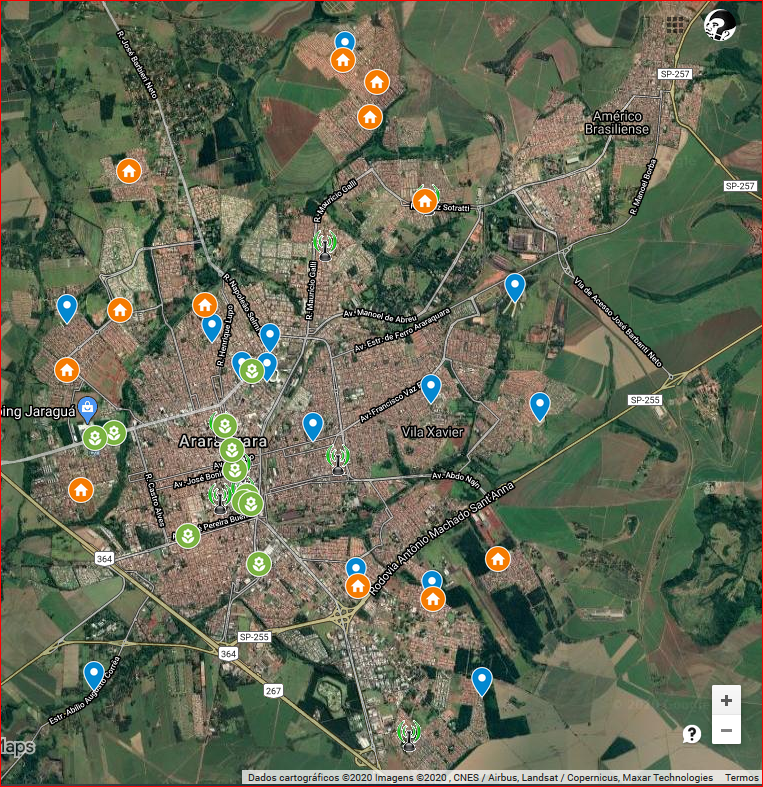 V - CRITÉRIO DE ACEITABILIDADE DA PROPOSTAPara aceitação da proposta será considerada as características dos produtos ofertados e sua conformidade com as especificações do edital com a apresentação de catálogo/prospecto fornecido pelo fabricante, em formato impresso ou eletrônico, ou ainda na falta deste a indicação de sitio da internet que seja de domínio ou propriedade do fabricante em substituição à cópia impressa, não sendo aceitas declarações genéricas do tipo: “Equipamento em conformidade com as especificações do Edital”, bem como com o preço de mercado. Os catálogos não serão devolvidos à licitante em qualquer tempo, sendo que esta análise terá caráter eliminatório.VI - CONDIÇÕES DE FORNECIMENTOTodos os equipamentos e seus componentes deverão ser novos, de primeiro uso, não denotando uso anterior ou recondicionamento, e entregues em suas embalagens originais lacradas, sendo que a qualquer momento dentro do prazo de garantia seja evidenciado a existência de produto inadequado ou defeituoso, o fornecedor/licitante será convocado e deverá arcar com suas responsabilidades na substituição no prazo máximo de 02 (dois) dias corridos. VII - ATESTAÇÃO TÉCNICAOs equipamentos e seus componentes só terão seu recebimento efetivado definitivamente após a conferencia dos mesmos precedida de avaliação técnica, envolvendo testes de funcionamento e verificação dos requisitos previstos na especificação técnica, para só assim ter as notas fiscais ou outro documento auxiliar da NF-e assinados.VIII - PRAZO DE ENTREGAOs equipamentos deverão ser entregues no local indicado no prazo máximo de até 30 (trinta) dias corridos, a contar da data de assinatura do contrato, ou do recebimento da Nota de Empenho ou da autorização de fornecimento, e os volumes contendo os equipamentos deverão estar identificados externamente, com os dados constantes da nota fiscal.IX - LOCAL DA ENTREGAPreviamente ao processo de entrega e no momento da entrega é necessário que seja verificado com a Gerencia responsável por esta solicitação o local onde está sendo entregue, sendo indicado que a entrega destes equipamentos ocorra na Gerencia de Infraestrutura e Tecnologia da Informação situado no Paço Municipal na Avenida Bento de Abreu, 840, Centro, 9º andar – CEP: 14801-901 – Telefones: (16) 99755-1818 | (16) 3301-5149 | (16) 3301-5144. Mesmo que o equipamento seja recebido por algum outro setor da Prefeitura, os equipamentos só serão tidos como recebidos após a atestação técnica, sem isto a Prefeitura se exime de qualquer respaldo ou responsabilidade pelos equipamentos.JULIANA ZOCHCoordenadoria de Tecnologia da InformaçãoANEXO IIModelo para Apresentação para Proposta ComercialÀ PREFEITURA MUNICIPAL DE ARARAQUARARef. Processo: 1173/2021Pregão: n.º 040/2021A empresa __________________________, estabelecida, ____________________, inscrita no CNPJ sob n.º ________________________, propõe executar o objeto licitado, em estrito cumprimento ao previsto no edital da licitação e seus anexos, pelo preço abaixo descriminado:OBJETO: AQUISIÇÃO DE EQUIPAMENTOS DE COMUTAÇÃO DE DADOS, TRANSMISSÃO DE SINAL SEM-FIO E MANTENEÇÃO DOS PRINCIPAIS EQUIPAMENTOS DA REDE DE DADOS DESTINADA AO USO DA MUNICIPALIDADE, CONFORME TERMO DE REFERÊNCIA E DEMAIS ANEXOS QUE INTEGRAM ESTE EDITAL.INFORMAÇÕES NECESSÁRIAS PARA FORMALIZAR O CONTRATO/ATA: DADOS DO RESPONSÁVEL PARA ASSINATURA DO CONTRATO/ATA:. NOME COMPLETO:. CARGO:. CPF/MF:. RG (COM O ÓRGÃO EXPEDIDOR):. DATA DE NASCIMENTO:. ENDEREÇO RESIDENCIAL:RUA:BAIRRO:CEP:CIDADE/ESTADO:. E-MAIL INSTITUCIONAL:. E-MAIL PESSOAL:. TELEFONE(S):. INSCRIÇÃO ESTADUAL DA EMPRESA:ANEXO IIIMODELO DE DECLARAÇÃO DE INEXISTÊNCIA DE FATO IMPEDITIVO“DECLARAÇÃO”À PREFEITURA MUNICIPAL DE ARARAQUARAAt. Sr. Pregoeiro e equipe de apoioPROCESSO Nº. 1173/2021 – PREGÃO ELETRÔNICO N.º 040/2021.(Razão Social da Empresa), estabelecida na ....(endereço completo)...., inscrita no CNPJ sob n.° ......................, neste ato representada pelo seu (representante/sócio/procurador), no uso de suas atribuições legais, vem DECLARAR, para fins de participação no processo licitatório em pauta, sob as penas da Lei, que inexiste qualquer fato impeditivo à  sua participação na licitação citada, que não foi declarada inidônea e não está impedida de contratar com o Poder Público de qualquer esfera, ou suspensa de contratar com a Administração, e que se compromete a comunicar ocorrência de fatos supervenientes.Por ser verdade assina a presente...................., ............... de ............................ de 2021._________________________Razão Social da EmpresaNome do responsável/procuradorCargo do responsável/procuradorN.° do documento de identidadeANEXO IVMODELO DE DECLARAÇÃO DE PLENO ATENDIMENTO AOS REQUISITOS DE HABILITAÇÃO PREVIA – ESPECIFICA PARA MICROEMPRESAS (ME) OU EMPRESA DE PEQUENO PORTE (EPP)“DECLARAÇÃO”À PREFEITURA MUNICIPAL DE ARARAQUARAAt. – Sr. Pregoeiro e equipe de apoioPROCESSO Nº. 1173/2021 – PREGÃO ELETRÔNICO N.º 040/2021.A___________(nome da licitante)____________________________, qualificada como microempresa (ou empresa de pequeno porte) por seu representante legal (doc. anexo), inscrita no CNJP sob no. ______, com sede à _________________ _______, nos termos do artigo 4º, VII, da Lei 10.520/2002, declara para os devidos fins de direito que cumpre plenamente os requisitos da habilitação estabelecidos nas cláusulas do edital em epígrafe, exceto no que diz respeito aos requisitos de regularidade fiscal, que serão provados no momento da contratação, nos termos dos artigos 42 e 43 da Lei Complementar 123 de 14 de dezembro de 2006.Sendo expressão da verdade, subscrevo-me.______(Local)______________, __(Data)_____________________________________________________________(Assinatura do Representante Legal)ANEXO VMODELO DECLARAÇÃO DE SITUAÇÃO REGULAR NO MINISTÉRIO DO TRABALHOÀPREFEITURA MUNICIPAL DE ARARAQUARAA/C : Sr. Pregoeiro e Equipe de ApoioPROCESSO Nº. 1173/2021 – PREGÃO ELETRÔNICO N.º 040/2021.Eu,____________________________________________________________________________, representante legal da Empresa _________________________________, interessada em participar no processo licitatório acima identificado, da Prefeitura Municipal de Araraquara, DECLARO sob penas da Lei, que nos termos do Parágrafo 6º do Artigo 27 da Lei Estadual nº 6.544, de 22 de novembro de 1.989, a mesma encontra-se em situação regular diante o Ministério do Trabalho, no que se refere à observância do disposto XXXIII do Artigo 7º da Constituição Federal.(cidade) _____ de ______de______.________________________Representante legalNomeCargoANEXO VIDECLARAÇÃO DE ENQUADRAMENTO DE MICROEMPRESA OU EMPRESA DE PEQUENO PORTE OU DE REENQUADRAMENTO  . . . . . . . . . . . . . . . . . . . . . . . . . . . . . . . . . . . . . . . . . . . . .  . . . . . . . . . . . . . . . . . . . . ., inscrita no CNPJ no . . . . . . . . . . . . . . . . . . . . . . . . , por intermédio de seu representante legal, o (a) Sr. (a.) . . . . . . . . . . . . . . . . . . . . . . . . . . . . . . . . . . . . . . . ., portador (a) da Carteira de Identidade nº . . . . . . . . . . . . , . . ./..... e do CNPF no . . . . . . . . . . . . . . . . . . . . . . ., DECLARA, para fins de participação na Pregão Eletrônico no 040/2021 sob as sanções administrativas cabíveis e sob as penas da lei, que esta empresa, na presente data, é considerada: Declara ainda que a empresa está excluída das vedações constantes do parágrafo 4º do artigo 3º da Lei Complementar nº 123, de 14 de dezembro de 2006. . . . . . . . . . . . . . . .  . . . . . . . . . . . . . . . . . . . . . . (data) . . . . . . . . . . . . . . . . . . . . . . . . . . . . . . . . . . . . . . . . . . . . . . . . . . . . . . . . . . (representante legal) OBSERVAÇÃO: 1) Assinalar com um “X” a condição da empresa. ANEXO VIIMODELO(ESTE DOCUMENTO SÓ SERÁ PREENCHIDO NA OCASIÃO DA ASSINATURA DO CONTRATO)PROCESSO Nº. 1173/2021 – PREGÃO ELETRÔNICO N.º 040/2021.DECLARAÇÃO DE DOCUMENTOS À DISPOSIÇÃO DO TRIBUNAL CONTRATANTE: CNPJ Nº: CONTRATADA: CNPJ Nº: CONTRATO N° (DE ORIGEM): DATA DA ASSINATURA: VIGÊNCIA: OBJETO: XXXXXXXX.VALOR (R$): Declaro, na qualidade de responsável pela entidade supra epigrafada, sob as penas da Lei, que os demais documentos originais, atinentes à correspondente licitação, encontram-se no respectivo processo administrativo arquivado na origem à disposição do Tribunal de Contas do Estado de São Paulo, e serão remetidos quando requisitados.LOCAL e DATA: ARARAQUARA, RESPONSÁVEL: CARGO: E-MAIL:ANEXO VIIIMODELO DE DECLARAÇÃO DO ART 4º DA LEI FEDERAL Nº 10.520/02PROCESSO Nº. 1173/2021 – PREGÃO ELETRÔNICO N.º 040/2021.Pela presente, (nome da empresa) _____________________________________, inscrita no CNPJ sob nº. _______________________ - sediada no (endereço completo) _______________, declara, sob as penas da lei e para efeito de cumprimento ao estabelecido no inciso VII do artigo 4º da Lei Federal nº. 10.520/02, que atende plenamente os requisitos de habilitação constantes do Edital de PREGÃO ELETRÔNICO Nº 040/2021.Araraquara, ______ de ________________ de 2020. ___________________________________________ Assinatura do responsável pela empresa proponente____________________________________Nome Legível:RG:Cargo:Empresa:OBS.: esta declaração deverá ser no original e em papel timbrado da empresa. ANEXO IXMINUTA DE CONTRATOCONTRATO N°___________________ - LIVRO _______________ - FLS. ______________, Que entre si fazem, de um lado o MUNICÍPIO DE ARARAQUARA, representado por seu Secretário da Administração, Sr. Antonio Adriano Altieri, brasileiro, portadora do RG nº XXXXXXXX e CPF nº XXXXXXXX de ora em diante denominada CONTRATANTE; e, de outro lado a empresa ___________________, inscrita no CNPJ sob nº _____________________, com contrato registrado na JUNTA COMERCIAL sob o n.º _______________ em ____________,  estabelecida à ________________ nº ____, na cidade de ____________ / ____neste ato representada pelo seu sócio proprietário ________________________, profissão: ___________, nacionalidade: _____________________, portador da cédula de identidade RG nº ______________, e CPF nº ______________, residente na ________________ nº _____ na cidade de _____________ / ____, de ora em diante denominada CONTRATADA, Contrato este, que obedecerá às seguintes cláusulas ou condições que mutuamente se obrigam:Em virtude do PREGÃO ELETRÔNICO Nº 040/2021 do CONTRATANTE, levado a efeito através do Processo Lic. N° 1173/2021 de 27 de ABRIL de 2021, visando a AQUISIÇÃO E INSTALAÇÃO DE EQUIPAMENTOS DE COMUNICAÇÃO E TRANSMISSÃO DE SINAL SEM-FIO DESTINADA AO USO DA MUNICIPALIDADE, CONFORME TERMO DE REFERÊNCIA E DEMAIS ANEXOS QUE INTEGRAM ESTE EDITAL, fica o referido objeto, referente ao(s) lote(s) ________________, ADJUDICADO(S) à CONTRATADA por decisão da Administração através despacho de ___ de ______ de ____________, publicado em ___ de _______ de __________; de conformidade com as demais especificações contidas no EDITAL. - ESTE CONTRATO VINCULA-SE AO EDITAL DA LICITAÇÃO E A TODOS OS SEUS ANEXOS.CLÁUSULA PRIMEIRA – DOS VALORES CONTRATADOS CONDIÇÕES DE FORNECIMENTOTodos os equipamentos e seus componentes deverão ser novos, de primeiro uso, não denotando uso anterior ou recondicionamento, e entregues em suas embalagens originais lacradas, sendo que a qualquer momento dentro do prazo de garantia seja evidenciado a existência de produto inadequado ou defeituoso, o fornecedor/licitante será convocado e deverá arcar com suas responsabilidades na substituição no prazo máximo de 02 (dois) dias corridos.  ATESTAÇÃO TÉCNICAOs equipamentos e seus componentes só terão seu recebimento efetivado definitivamente após a conferencia dos mesmos precedida de avaliação técnica, envolvendo testes de funcionamento e verificação dos requisitos previstos na especificação técnica, para só assim ter as notas fiscais ou outro documento auxiliar da NF-e assinados.PRAZO DE ENTREGAOs equipamentos deverão ser entregues no local indicado no prazo máximo de até 30 (trinta) dias corridos, a contar da data de assinatura do contrato, ou do recebimento da Nota de Empenho ou da autorização de fornecimento, e os volumes contendo os equipamentos deverão estar identificados externamente, com os dados constantes da nota fiscal.LOCAL DA ENTREGAPreviamente ao processo de entrega e no momento da entrega é necessário que seja verificado com a Gerência responsável por esta solicitação o local onde está sendo entregue, sendo indicado que a entrega destes equipamentos ocorra na Gerência de Infraestrutura e Tecnologia da Informação situado no Paço Municipal na Avenida Bento de Abreu, 840, Centro, 9º andar – CEP: 14801-901 – Telefones: (16) 99755-1818 | (16) 3301-5149 | (16) 3301-5144. Mesmo que o equipamento seja recebido por algum outro setor da Prefeitura, os equipamentos só serão tidos como recebidos após a atestação técnica, sem isto a Prefeitura se exime de qualquer respaldo ou responsabilidade pelos equipamentos.01.05. Assistência Técnica: Os serviços de assistência técnica deverão ser prestados no seguinte estabelecimento: _________________________________________________________________________________________________________________________________01.06. Constatadas irregularidades no objeto contratual, o Contratante poderá: a) se disser respeito à especificação, rejeitá-lo no todo ou em parte, determinando sua substituição ou rescindindo a contratação, sem prejuízo das penalidades cabíveis; a.1) na hipótese de substituição, a Contratada deverá fazê-la em conformidade com a indicação da Secretaria requisitante, no prazo máximo de 02 (dois) dias corridos, contados da notificação por escrito, mantido o preço inicialmente contratado; b) se disser respeito à diferença de quantidade ou de partes, determinar sua complementação ou rescindir a contratação, sem prejuízo das penalidades cabíveis; b.1) na hipótese de complementação, a Contratada deverá fazê-la em conformidade com a indicação do Contratante, no prazo máximo de 02 (dois) dias corridos, contados da notificação por escrito, mantido o preço inicialmente contratado. c) O recebimento do objeto dar-se-á definitivamente, uma vez verificado o atendimento integral da quantidade, das especificações e funcionamento contratados, mediante Termo de Recebimento ou Recibo, firmado pelo servidor responsável.01.08. Os pagamentos serão efetuados mediante crédito em conta corrente devendo o fornecedor informar o número do banco, da agência e conta bancária, ou através de banco credenciado, a critério da Administração.01.09. Recebido o objeto licitado, acompanhado da nota fiscal/fatura, e atestado pelo setor requisitante, o pagamento ocorrerá em prazo não superior a 30 (trinta) dias, conforme disposto na Lei Federal n.º 8.666/93.01.10. Os pagamentos devidos à CONTRATADA ficam condicionados à liberação dos recursos financeiros oriundos do Programa Eficiência Municipal (PEM), PVL02.009345/2019-27, Contrato 20/00082-0, assinado em 15/06/2020. 01.11. Fica vedado qualquer faturamento por parte de terceiro.01.12. Os preços CONTRATADOS serão fixos e irreajustáveis.01.13. Garantias: Os equipamentos deverão possuir prazo mínimo de 01 (um) ano de garantia quanto a qualidade dos mesmos, independentemente de tal informação constar ou não na proposta apresentada;01.14. Ocorrendo atraso no pagamento da fatura mensal, o valor devido pelo PODER PÚBLICO será atualizado pela variação “pro-rata die” pelo IPCA/IBGE desde a data do vencimento até a data do efetivo pagamento, sem prejuízo da incidência de juros moratórios fixados em 0,2% devidos nas mesmas condições.CLÁUSULA SEGUNDA – DO VIGÊNCIA02.01. O valor do presente contrato importa em R$_________________________. A vigência do presente contrato é de 60 dias, a partir da Ordem de Serviço inicial; CLÁUSULA TERCEIRA – DOS RECURSOS 03.01. Os recursos financeiros para fazer face às despesas com os futuros fornecimentos correrão à conta de dotação orçamentária de recursos do Programa Eficiência Municipal (PEM), PVL02.009345/2019-27, Contrato 20/00082-0, assinado em 15/06/2020.- 2528 – 24.01.4.4.90.52.04.122.0056.1.133.07.0000000.CLÁUSULA QUARTA – DA SUBCONTRATAÇÃO04.01. Fica absolutamente vedado qualquer faturamento por parte de terceiros.CLÁUSULA QUINTA – DAS PENALIDADES05.01. O licitante que deixar de entregar quaisquer documentos exigidos no Edital ou apresentar documentação falsa para o certame, ensejar o retardamento da execução de seu objeto, não mantiver a proposta ou lance, não celebrar o contrato ou instrumento equivalente, falhar ou fraudar a execução do contrato, comportar-se de modo inidôneo ou cometer fraude fiscal, ficará impedido de licitar e contratar com a Administração Pública, pelo prazo de até 05 (cinco) anos, garantida a prévia defesa, sem prejuízo das multas previstas em edital e no contrato e das demais cominações legais.05.02. O licitante sujeitar-se-á, ainda, às sanções de: advertência, multa e declaração de inidoneidade, sendo que as sanções de suspensão descritas no item anterior e declaração de inidoneidade poderão ser cumuladas com multa, sem prejuízo da rescisão contratual.05.03. As multas poderão ser cumulativas, reiteradas e aplicadas em dobro, sempre que se repetir o motivo.05.04. Ocorrendo atraso na execução/entrega do objeto contratado será aplicada multa moratória de 0,3% (zero vírgula três por cento) por dia de atraso, até o limite de 20 % (vinte por cento) sobre o valor total do contrato.05.05. No descumprimento de quaisquer obrigações licitatórias/contratuais, poderá ser aplicada multa indenizatória de 10% (dez por cento) do valor total do objeto licitado.05.06. A multa, aplicada após regular processo administrativo, será descontada da(s) fatura(s), cobrada judicialmente ou extrajudicialmente, a critério do Município.05.07. Da intenção de aplicação de quaisquer das penalidades previstas, será concedido prazo para defesa prévia de 05 (cinco) dias úteis a contar da notificação.05.08. Da intenção de aplicação de quaisquer das penalidades previstas, será concedido prazo para defesa prévia de 05 (cinco) dias úteis a contar da notificação. No caso de sanção de inidoneidade o prazo será de 10(dez) dias para a defesa do apenado.05.09. As penalidades serão obrigatoriamente registradas, esgotada a fase recursal, no Cadastro de Fornecedores do Município, no caso de impedimento do direito de licitar e contratar, o licitante terá seu cadastro cancelado por igual período.CLÁUSULA SEXTA - DA RESCISÃO06.01.	Este contrato será rescindido de pleno direito e para todos os fins, nos casos previstos na Lei. 8.666/93, em especial o previsto no artigo 77.06.02.	O contrato também será rescindido de pleno direito na hipótese de reorganização empresarial, por via de fusão, cisão ou incorporação, sem que os sócios / quotistas da CONTRATADA mantenham o mesmo CNPJ, e no mínimo 50% (cinquenta por cento) do capital da empresa resultante da reorganização, desde que coloque em risco a execução do contrato.06.03. O contrato poderá ser rescindido, assegurada a ampla defesa, nos seguintes casos:06.04. Inadimplemento das cláusulas contratuais.06.05. Razões de interesse público, devidamente comprovado.06.06. Ocorrência de caso fortuito ou de força maior, regularmente comprovada.06.07. A rescisão contratual poderá ser determinada por ato unilateral da PREFEITURA DO MUNICIPIO DE ARARAQUARA, nos casos supra enumerados, ou amigável, por acordo entre as partes, desde que haja conveniência por parte da Administração, ou ainda judicialmente, nos termos da Legislação.06.08. A rescisão contratual, por culpa da contratada, poderá acarretar a aplicação de multa equivalente a 3% do valor do contrato, independentemente das penalidades administrativas a serem impostas.06.09. Em todos os casos de penalizações, será facultada à contratada ampla defesa, na forma da Lei.CLÁUSULA SÉTIMA – DISPOSIÇÕES FINAIS São adotadas pelas partes contratantes as disposições legais aplicáveis à espécie e relacionadas na Lei Federal n° 8.666/93, atualizada por legislações posteriores; na Lei Federal nº 10.520/02; na Lei Orgânica do Município de Araraquara e no decreto Municipal nº 8.257/05, considerados integrantes do Contrato o EDITAL, a PROPOSTA da CONTRATADA, e todos os documentos, papéis ou elementos outros a eles ligados. CLÁUSULA OITAVA – DO FOROFica eleito o Foro da Comarca de Araraquara, renunciando a outros por mais privilegiados que sejam, para dirimir as questões oriundas deste Contrato.E, assim, por estarem justos e contratados lavrou-se o presente instrumento, que depois de lido e achado conforme, vai assinado pelas partes e testemunhas instrumentárias.Aos, ___ de ____ de ______.PREFEITURA DO MUNICIPIO DE ARARAQUARAANTONIO ADRIANO ALTIERISecretário de AdministraçãoEMPRESACNPJ. Nº TESTEMUNHAS:ANEXO X – PLANILHA DE PREÇOSVALOR TOTAL ESTIMADO PARA OS 02 LOTES: R$ 850.261,25 (oitocentos e cinquenta mil, duzentos e sessenta e um reais e vinte e cinco centavos)LoteItemDescrição CurtaQuantidade0101Cabo Coaxial de 1 (um) metro para Antena com conector do tipo N-macho nas pontas540102Antena externa omni direcional de dupla frequência 2,4/5GHz (9 dBi) com conector RF do tipo N-fêmea e VSWR máximo de 1,6:1.480103Antena externa omni direcional de dupla frequência 2,4/5 GHz e dupla polaridade (9 dBi em 5GHz), com conector RF do tipo N-fêmea e VSWR máximo de 1,9:1 em 5GHz.480204Switch 10 Portas (8 portas 10/100/1000 PoE, Padrão IEEE 802.3af/at Power over Ethernet (PoE+) + 2 portas 100/1000 SFP) Gerenciável, Taxa de Transferência (Throughput): até 14,8Mpps e consumo máximo de 77W com fonte de saída de energia de 54Vdc.270205Switch Industrial 7 Portas (4 ou mais portas 10/100/1000 PoE, Padrão IEEE 802.3af/at + 2 portas 100/1000 SFP), Gerenciável, Taxa de Transferência (Throughput): até 10,4Mpps. Alimentação DC de até 57Vdc e consumo máximo de 120W. Montagem ou fixação sobre trilho DIN e operar em ambientes com alta temperatura.210206Fonte de Alimentação Chaveada AC/DC, com saída de 120W e 48V e 2,5A. Montagem ou fixação sobre trilho DIN.210207Nobreak ou UPS (Fonte de Energia Ininterrupta) de 700VA, senoidal e inversor sincronizado com a rede elétrica com tensão de entrada bivolt com seleção automática, proteção contra subtensão e sobretensão na rede elétrica e duas baterias interna de 12V/7Ah.50LocalLocalização01Central de AbastecimentoRua Marechal Deodoro da Fonseca, 808 - Localização: -21.78506, -48.1633902Centralizado MunicipalRua 09 de julho, 3320 - Localização: -21.76934, -48.1808803Praça Teatro Municipal (Hot Spot)Avenida Bento de Abreu c/ Avenida Dr. Gastão Vidigal04Praça Scalamandré Sobrinho (Hot Spot)Avenida La Salle c/ Rua Mauro Pinheiro. - Localização: -21.77472, -48.1721105Praça Luminosa - DAEE (Hot Spot)Rua Napoleão Selmi-Dei. - Localização: -21.77067, -48.1707106Parque PinheirinhoLocalização: -21.762782, -48.12866207Bairro dos Machados Estr. Abílio Augusto Correa, s/n - Localização: -21.824747, -48.20091308Jardim Águas do PaiolLocalização: -21.766160, -48.20552909EMEF Valle VerdeAvenida Leonardo Gomes, s/n (Jd. Valle Verde) – Localização: -21.72419, -48.157810EMEF. Rafael de MedinaRua Adalgisa D. Michetti, 1.240 (Jd. Eliana) – Localização: -21.808112, -48.15591711CER “Angelo Lorenzenti”Av. Carlos Bersanetti Filho, 150 (Jd. Alto dos Pinheiros II) – Localização: -21.781875, -48.12440712EMEF. Waldemar SaffiottiRua Mário Barbugli, 1.015 (Jd. Cruzeiro do Sul I) – Localização: -21.810111, -48.14291913CER Antônio Custodio de LimaAv. Manoel Fernandes Cadina, s/n (Conj. Hab. Victório de Santi) – Localização: -21.82564, -48.134314CMS Jardim América “Dr. Marcelo Edgar Druet”Rua Jurupema, 373 (Jd. América) – Localização: -21.778897, -48.14317615CER Honorina Comelli Lia (Jd. Imperador)Localização: -21.753815, -48.16131116EMEF Gilda Rocha (Jd. Indaiá)Localização: -21.74676, -48.1441617CEC Piaquara (Vila Xavier)Localização: -21.78779, -48.1590818Praça Santa Cruz (Hot Spot) e arredoresLocalização: -21.789, -48.1760219Praça Pedro de Toledo (Hot Spot) e arredoresLocalização: -21.79413, -48.1792220Praça Esplanada das Rosas (Hot Spot) e arredoresLocalização: -21.79273, -48.1750921Parque Infantil (Hot Spot) e arredoresLocalização: -21.78276, -48.1785722Praça do Cecap (Hot Spot) e arredoresLocalização: -21.831907, -48.146971LocalEndereço01EMEF. Altamira A. ManteseAv. Alziro Zarur, s/n – CEP. 14.806-344 (Selmi Dei III)02EMEF. Eugênio TrovattiAv. Bento Aranha do Amaral s/nº – CEP 14812-000 (B. de Andrade)03EMEF. Gilda Rocha de Mello e SouzaAv. Clovis Van Dick, s/n – CEP.14.806-456 (Jd. Indaia)04EMEF. Henrique ScabelloAv. Remo Frontarolli, 4.050 CEP. 14.808-518 (Hortências)05EMEF. Hermínio PagottoFazenda Bela Vista, s/n – CEP 14.801-970 (Assentamento Bela Vista)06EMEF. José Roberto de Pádua CamargoRua Nove de Julho, 4000 – CEP 14.802.300 (Jd. Dom Pedro I)07EMEF. Luiz Roberto Salinas FortesAv. Prof. Gustavo Fleury Charmilot, s/n – CEP. 14.804-012 (Jd. Paraiso)08EMEF. Maria de Lourdes S. PradoAssentamento Monte Alegre VI – CEP. 14.812-000 (Assentamento Monte Alegre)09EMEF. Olga Ferreira CamposAv. Romulo Lupo, 775 CEP. 14.801-700 (Jd. Universal)10EMEF. Rafael de MedinaRua Adalgisa D. Michetti, 1.240 – CEP. 14.807-262 (Jd. Eliana)11EMEF. Ricardo de C.C.MonteiroAv. Carlos de Angeli, s/n – CEP 14.804-199 (Vale do Sol)12EMEF. Rubens CruzAv. Dr. José Logatti, s/nº – CEP. 14.806-344 (Selmi Dei III)13EMEF. Ruth Villaça Correia Leite CardosoAv. Dr Arlindo Falcone, 268 – CEP.14.805-263 (Jd. Maria Luiza)14EMEF. Waldemar SaffiottiRua Mário Barbugli, 1.015 CEP. 14.808-378 (Jd. Cruzeiro do Sul)15EMEF. Valle VerdeAvenida Leonardo Gomes, s/n (Jd. Valle Verde)ReferênciaLocalização01Parque InfantilRua São Bento – Localização: -21.78248, -48.1784602UNIP (Ponto de Ônibus)Av. Eng. Heitor de Souza Pinheiro – Localização: -21.78354, -48.1975703Shopping Jaraguá (Ponto de Ônibus)Av. Eng. Heitor de Souza Pinheiro – Localização: -21.78439, -48.2008604Pet Vida (Ponto de Ônibus)Av. Bento de Abreu – Localização: -21.77371, -48.173905Tijuca Bar (Ponto de Ônibus)Av. Bento de Abreu 06Magazine Luiza (Ponto de Ônibus)Av. Portugal x Rua Nove de Julho – Localização: -21.79356, -48.1747107UNIARA IV (Ponto de Ônibus)Av. Maria Antonia Camargo de Oliveira – Localização: -21.80448, -48.1726308Praça Igreja MatrizAv. São Paulo x Rua São Bento - Localização: -21.79457, -48.1752109Praça Igreja do CarmoAv. 7 de Setembro x Rua João Gurgel – Localização: -21.8003, -48.1844210Escola Industrial (Ponto de Ônibus)Av. Bandeirantes x Rua São Bento – Localização: -21.78617, -48.1772111Relojoaria Cruzeiro (Ponto de Ônibus)R. Nove de Julho, 376 - Localização: -21.79493, -48.17401LoteItemDescrição CurtaQuantidadeValor unitárioValor total0101Cabo Coaxial de 1 (um) metro para Antena com conector do tipo N-macho nas pontasMARCA:MODELO:540102Antena externa omni direcional de dupla frequência 2,4/5GHz (9 dBi) com conector RF do tipo N-fêmea e VSWR máximo de 1,6:1.MARCA:MODELO:480103Antena externa omni direcional de dupla frequência 2,4/5 GHz e dupla polaridade (9 dBi em 5GHz), com conector RF do tipo N-fêmea e VSWR máximo de 1,9:1 em 5GHz.MARCA:MODELO:48VALOR TOTAL DO LOTE 01: R$ VALOR TOTAL DO LOTE 01: R$ VALOR TOTAL DO LOTE 01: R$ VALOR TOTAL DO LOTE 01: R$ VALOR TOTAL DO LOTE 01  POR EXTENSO:VALOR TOTAL DO LOTE 01  POR EXTENSO:VALOR TOTAL DO LOTE 01  POR EXTENSO:VALOR TOTAL DO LOTE 01  POR EXTENSO:0204Switch 10 Portas (8 portas 10/100/1000 PoE, Padrão IEEE 802.3af/at Power over Ethernet (PoE+) + 2 portas 100/1000 SFP) Gerenciável, Taxa de Transferência (Throughput): até 14,8Mpps e consumo máximo de 77W com fonte de saída de energia de 54Vdc.MARCA:MODELO:270205Switch Industrial 7 Portas (4 ou mais portas 10/100/1000 PoE, Padrão IEEE 802.3af/at + 2 portas 100/1000 SFP), Gerenciável, Taxa de Transferência (Throughput): até 10,4Mpps. Alimentação DC de até 57Vdc e consumo máximo de 120W. Montagem ou fixação sobre trilho DIN e operar em ambientes com alta temperatura.MARCA:MODELO:210206Fonte de Alimentação Chaveada AC/DC, com saída de 120W e 48V e 2,5A. Montagem ou fixação sobre trilho DIN.MARCA:MODELO:210207Nobreak ou UPS (Fonte de Energia Ininterrupta) de 700VA, senoidal e inversor sincronizado com a rede elétrica com tensão de entrada bivolt com seleção automática, proteção contra subtensão e sobretensão na rede elétrica e duas baterias interna de 12V/7Ah.MARCA:MODELO:50VALOR TOTAL DO LOTE 02: R$ VALOR TOTAL DO LOTE 02: R$ VALOR TOTAL DO LOTE 02: R$ VALOR TOTAL DO LOTE 02: R$ VALOR TOTAL DO LOTE 02  POR EXTENSO:VALOR TOTAL DO LOTE 02  POR EXTENSO:VALOR TOTAL DO LOTE 02  POR EXTENSO:VALOR TOTAL DO LOTE 02  POR EXTENSO:(       )  MICROEMPRESA, conforme Inciso I do artigo 3º da Lei Complementar nº 123, de 14/12/2006; (     )   EMPRESA DE PEQUENO PORTE,  conforme Inciso I do artigo 3º da Lei Complementar nº 123, de 14/12/2006; (      )   REENQUADRAMENTO.LoteItemDescrição CurtaQtdValor unitárioValor total0101Cabo Coaxial de 1 (um) metro para Antena com conector do tipo N-macho nas pontasMARCA:MODELO:540102Antena externa omni direcional de dupla frequência 2,4/5GHz (9 dBi) com conector RF do tipo N-fêmea e VSWR máximo de 1,6:1.MARCA:MODELO:480103Antena externa omni direcional de dupla frequência 2,4/5 GHz e dupla polaridade (9 dBi em 5GHz), com conector RF do tipo N-fêmea e VSWR máximo de 1,9:1 em 5GHz.MARCA:MODELO:48VALOR TOTAL DO LOTE 01: R$ VALOR TOTAL DO LOTE 01: R$ VALOR TOTAL DO LOTE 01: R$ VALOR TOTAL DO LOTE 01: R$ VALOR TOTAL DO LOTE 01  POR EXTENSO:VALOR TOTAL DO LOTE 01  POR EXTENSO:VALOR TOTAL DO LOTE 01  POR EXTENSO:VALOR TOTAL DO LOTE 01  POR EXTENSO:0204Switch 10 Portas (8 portas 10/100/1000 PoE, Padrão IEEE 802.3af/at Power over Ethernet (PoE+) + 2 portas 100/1000 SFP) Gerenciável, Taxa de Transferência (Throughput): até 14,8Mpps e consumo máximo de 77W com fonte de saída de energia de 54Vdc.MARCA:MODELO:270205Switch Industrial 7 Portas (4 ou mais portas 10/100/1000 PoE, Padrão IEEE 802.3af/at + 2 portas 100/1000 SFP), Gerenciável, Taxa de Transferência (Throughput): até 10,4Mpps. Alimentação DC de até 57Vdc e consumo máximo de 120W. Montagem ou fixação sobre trilho DIN e operar em ambientes com alta temperatura.MARCA:MODELO:210206Fonte de Alimentação Chaveada AC/DC, com saída de 120W e 48V e 2,5A. Montagem ou fixação sobre trilho DIN.MARCA:MODELO:210207Nobreak ou UPS (Fonte de Energia Ininterrupta) de 700VA, senoidal e inversor sincronizado com a rede elétrica com tensão de entrada bivolt com seleção automática, proteção contra subtensão e sobretensão na rede elétrica e duas baterias interna de 12V/7Ah.MARCA:MODELO:50VALOR TOTAL DO LOTE 02: R$ VALOR TOTAL DO LOTE 02: R$ VALOR TOTAL DO LOTE 02: R$ VALOR TOTAL DO LOTE 02: R$ VALOR TOTAL DO LOTE 02  POR EXTENSO:VALOR TOTAL DO LOTE 02  POR EXTENSO:VALOR TOTAL DO LOTE 02  POR EXTENSO:VALOR TOTAL DO LOTE 02  POR EXTENSO:LoteItemDescrição CurtaQTDValor unitárioValor total%0101Cabo Coaxial de 1 (um) metro para Antena com conector do tipo N-macho nas pontas54R$ 418,00R$ 22.572,004,08%0102Antena externa omni direcional de dupla frequência 2,4/5GHz (9 dBi) com conector RF do tipo N-fêmea e VSWR máximo de 1,6:1.48R$ 4.285,00R$ 205.680,0037,22%0103Antena externa omni direcional de dupla frequência 2,4/5 GHz e dupla polaridade (9 dBi em 5GHz), com conector RF do tipo N-fêmea e VSWR máximo de 1,9:1 em 5GHz.48R$ 6.758,75R$ 324.420,0058,70%VALOR TOTAL DO LOTE 01: R$ 552.672,00VALOR TOTAL DO LOTE 01: R$ 552.672,00VALOR TOTAL DO LOTE 01: R$ 552.672,00VALOR TOTAL DO LOTE 01: R$ 552.672,00VALOR TOTAL DO LOTE 01: R$ 552.672,00VALOR TOTAL DO LOTE 01: R$ 552.672,00100%VALOR TOTAL DO LOTE 01 POR EXTENSO: quinhentos e cinquenta e dois mil, seiscentos e setenta e dois reais.VALOR TOTAL DO LOTE 01 POR EXTENSO: quinhentos e cinquenta e dois mil, seiscentos e setenta e dois reais.VALOR TOTAL DO LOTE 01 POR EXTENSO: quinhentos e cinquenta e dois mil, seiscentos e setenta e dois reais.VALOR TOTAL DO LOTE 01 POR EXTENSO: quinhentos e cinquenta e dois mil, seiscentos e setenta e dois reais.VALOR TOTAL DO LOTE 01 POR EXTENSO: quinhentos e cinquenta e dois mil, seiscentos e setenta e dois reais.VALOR TOTAL DO LOTE 01 POR EXTENSO: quinhentos e cinquenta e dois mil, seiscentos e setenta e dois reais.VALOR TOTAL DO LOTE 01 POR EXTENSO: quinhentos e cinquenta e dois mil, seiscentos e setenta e dois reais.0204Switch 10 Portas (8 portas 10/100/1000 PoE, Padrão IEEE 802.3af/at Power over Ethernet (PoE+) + 2 portas 100/1000 SFP) Gerenciável, Taxa de Transferência (Throughput): até 14,8Mpps e consumo máximo de 77W com fonte de saída de energia de 54Vdc.27R$ 3.262,50R$ 88.087,5029,60%0205Switch Industrial 7 Portas (4 ou mais portas 10/100/1000 PoE, Padrão IEEE 802.3af/at + 2 portas 100/1000 SFP), Gerenciável, Taxa de Transferência (Throughput): até 10,4Mpps. Alimentação DC de até 57Vdc e consumo máximo de 120W. Montagem ou fixação sobre trilho DIN e operar em ambientes com alta temperatura.21R$ 5.475,50R$ 114.985,5038,64%0206Fonte de Alimentação Chaveada AC/DC, com saída de 120W e 48V e 2,5A. Montagem ou fixação sobre trilho DIN.21R$ 466,25R$ 9.791,253,29%0207Nobreak ou UPS (Fonte de Energia Ininterrupta) de 700VA, senoidal e inversor sincronizado com a rede elétrica com tensão de entrada bivolt com seleção automática, proteção contra subtensão e sobretensão na rede elétrica e duas baterias interna de 12V/7Ah.50R$ 1.694,50R$ 84.725,0028,47%VALOR TOTAL DO LOTE 02: R$ 297.589,25VALOR TOTAL DO LOTE 02: R$ 297.589,25VALOR TOTAL DO LOTE 02: R$ 297.589,25VALOR TOTAL DO LOTE 02: R$ 297.589,25VALOR TOTAL DO LOTE 02: R$ 297.589,25VALOR TOTAL DO LOTE 02: R$ 297.589,25100%VALOR TOTAL DO LOTE 02 POR EXTENSO: duzentos e noventa e sete mil quinhentos e oitenta e nove reais e vinte e cinco centavos.VALOR TOTAL DO LOTE 02 POR EXTENSO: duzentos e noventa e sete mil quinhentos e oitenta e nove reais e vinte e cinco centavos.VALOR TOTAL DO LOTE 02 POR EXTENSO: duzentos e noventa e sete mil quinhentos e oitenta e nove reais e vinte e cinco centavos.VALOR TOTAL DO LOTE 02 POR EXTENSO: duzentos e noventa e sete mil quinhentos e oitenta e nove reais e vinte e cinco centavos.VALOR TOTAL DO LOTE 02 POR EXTENSO: duzentos e noventa e sete mil quinhentos e oitenta e nove reais e vinte e cinco centavos.VALOR TOTAL DO LOTE 02 POR EXTENSO: duzentos e noventa e sete mil quinhentos e oitenta e nove reais e vinte e cinco centavos.VALOR TOTAL DO LOTE 02 POR EXTENSO: duzentos e noventa e sete mil quinhentos e oitenta e nove reais e vinte e cinco centavos.